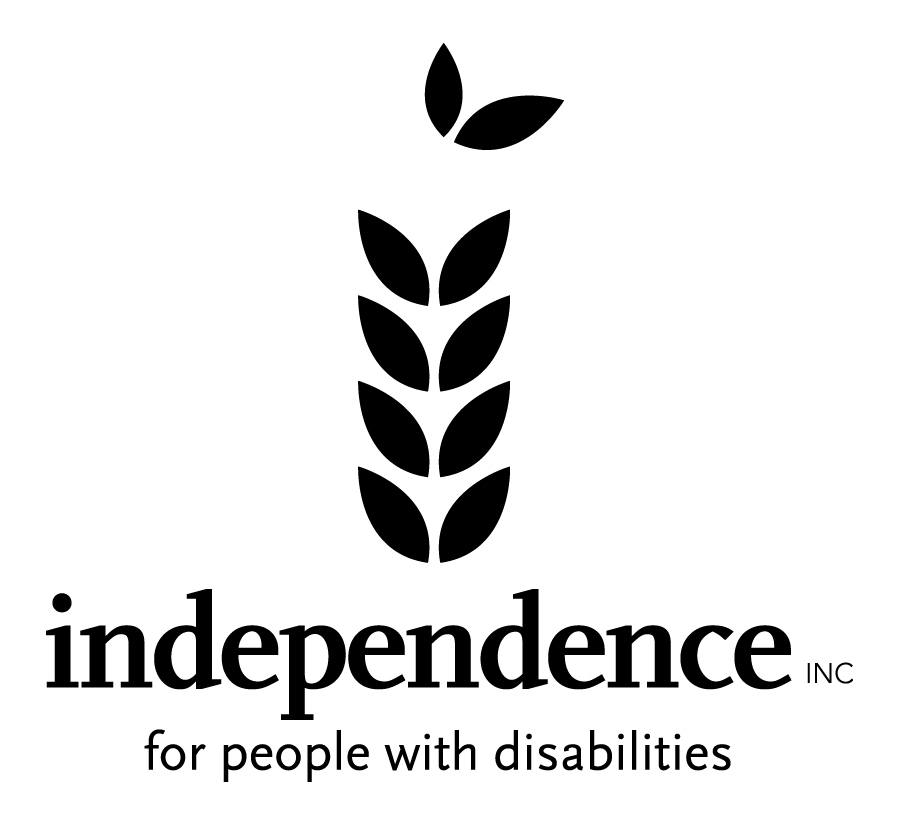  	          Independence, Inc. Assistive Technology	              								Grant ApplicationApplicant’s Name: ___________________________ 	Age: ____ 		Date of Birth: __________   Address: ________________________ City: __________ County: __________  State: ____Zip Code: _____________ Phone: _______________ Alternate Phone: _________________Email: ___________________                     _____Disability or Diagnosis: ________________    ______   Date of onset of disability: __________Equipment or home modification requested: _______________________________________Amount requested from this grant fund: $____________ (Please review the AT Grant Program Policy & Procedures for information about the possible grant amount and application process.)
Total Cost: ___________ List the source(s) and amount(s) of matching funds, which together with the requested AT Grant equals 100% of the total cost. Matching funds may include personal contributions. _____________________________________________________________________ _____________________________________________________________________Gross annual family income: $____________   Number of persons living in the household: ___When returning the application, include documentation of income and bids from vendors. Will your insurance cover any the cost involved?  Yes 	         NoIf yes, how much? ________________ Name of Insurance Company: ___________________Is applicant eligible for and/or receiving assistance from: (Select all that apply.)Health Wave 																					Medicare  	 				Kansas Special Health Services 									Social SecurityMedicaid (KanCare)  																Supplemental Security Income (SSI or SSDI)Do you have a prescription or professional recommendation for the item requested? Yes	      NoIf yes, from whom? __________________________________ please enclose a copy.When returning application: If applicant is 18 or over, enclose documentation of gross annual income such as pay stubs, two months of consecutive bank statements, social security benefit letter, etc. If the applicant is under 18, enclose documentation of parents’ gross annual income. Enclose one invoice/bid for assistive technology. Enclose two bids for a proposed accessible housing modification. I certify that the information provided above is accurate and I agree to complete a follow-up questionnaire if provided with grant funding.   By signing this application I am giving Independence, Inc. permission to communicate with the funding sources and vendors listed above that are contributing to this project.Signature: _________________________________     Date: ________________Return application to:	 	Mary Ann Newton, AT Grant CoordinatorIndependence, Inc.                          					 	215 W. 6th, Suite 105A Emporia, KS 66801                             	Email: MNewton@independenceinc.org  Phone: 620-341-9002; Fax: 620-208-9003 